Мой дом. Мой микрорайон. Мой город.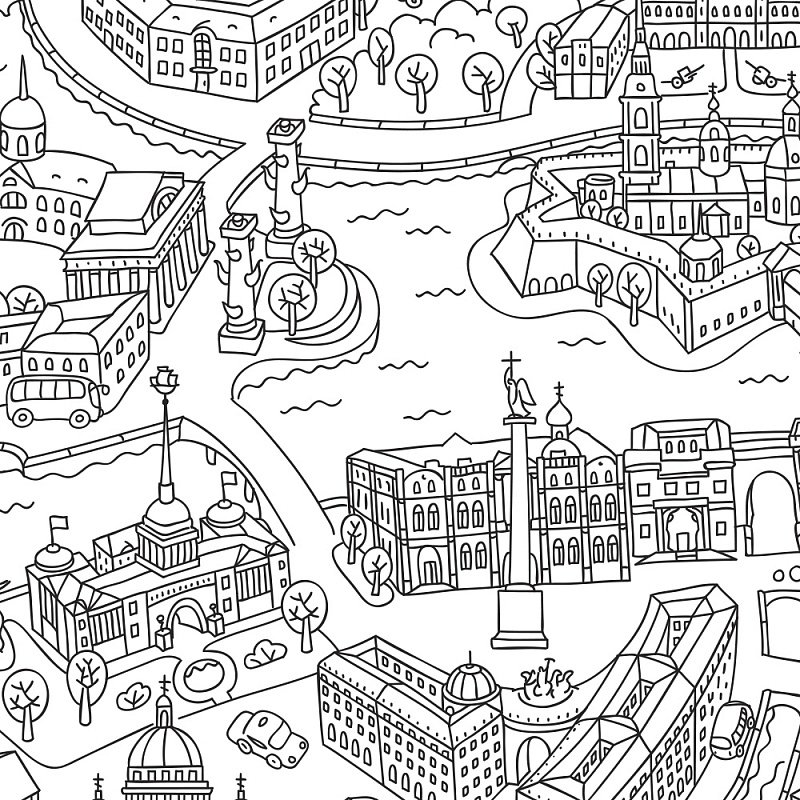 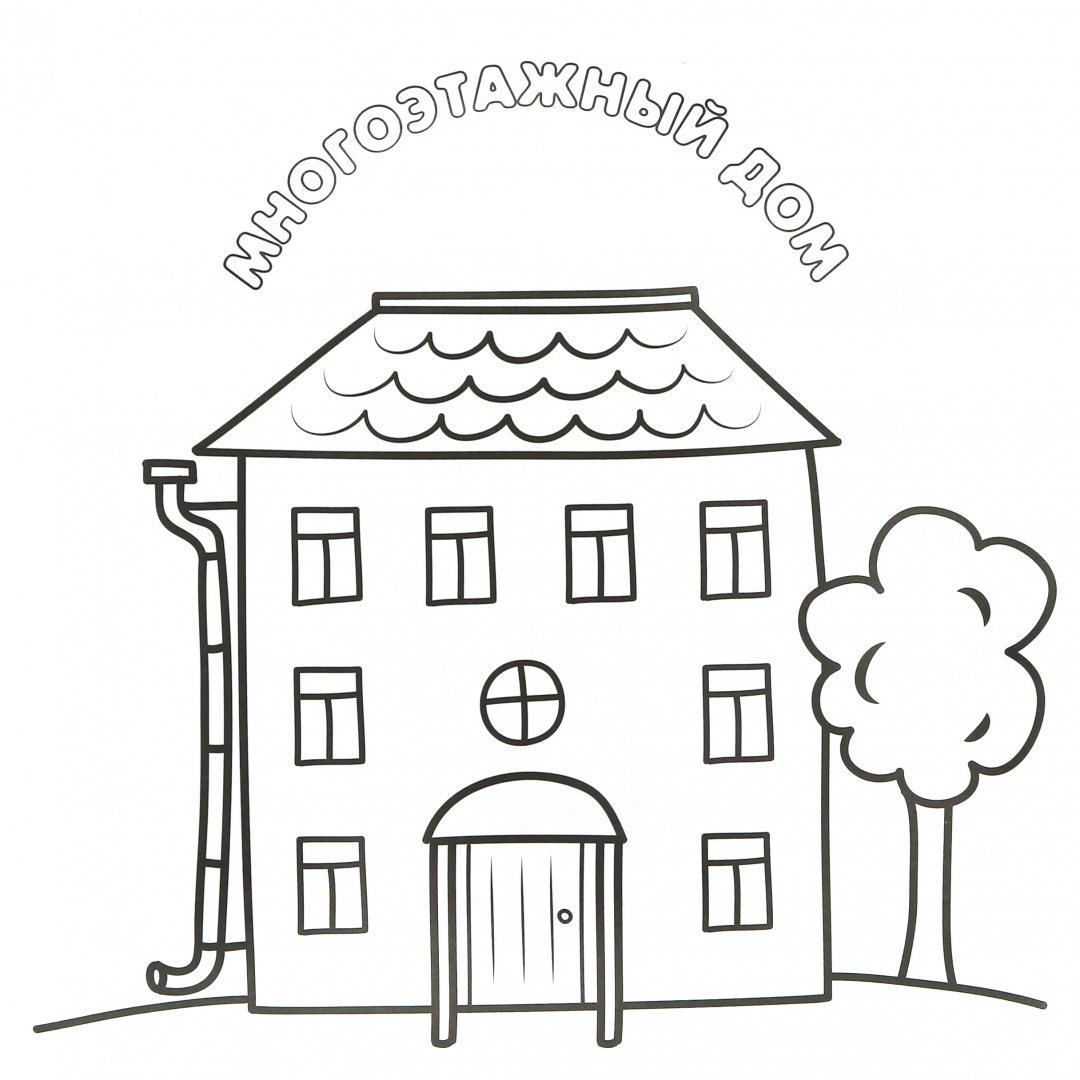 ….Задание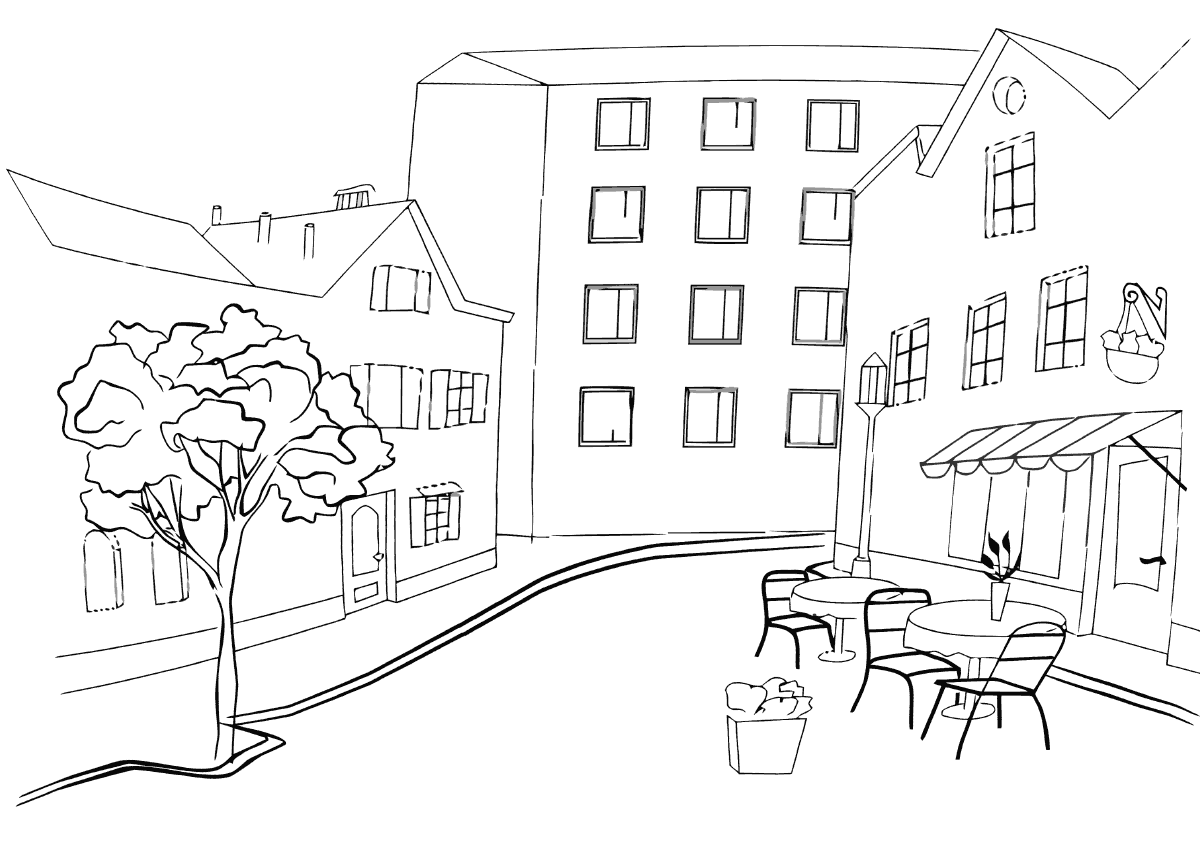 Выучить город, в котором живешь,номер микрорайона/квартала,номер дома.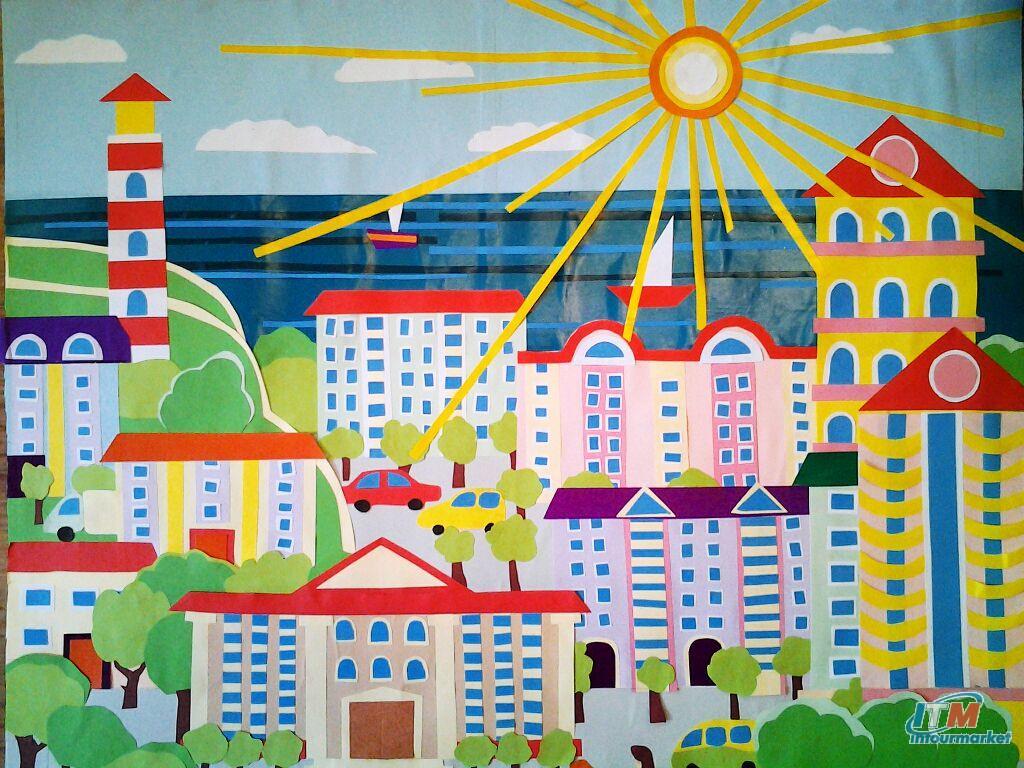 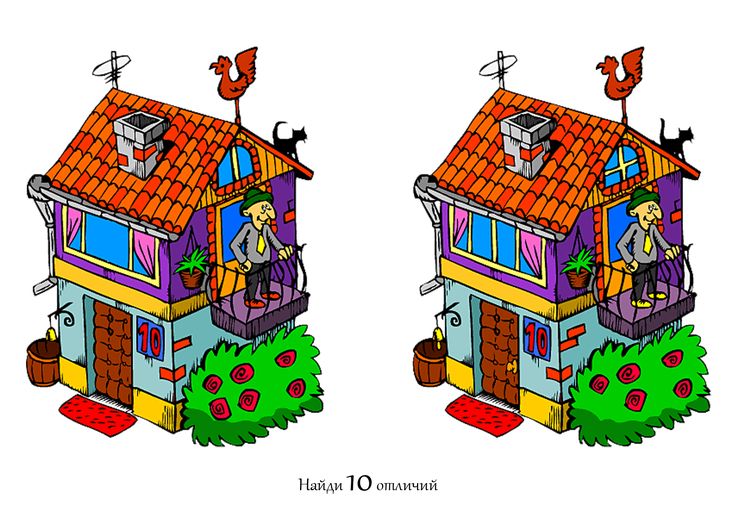 Сколько в доме этажей? Сколько окон?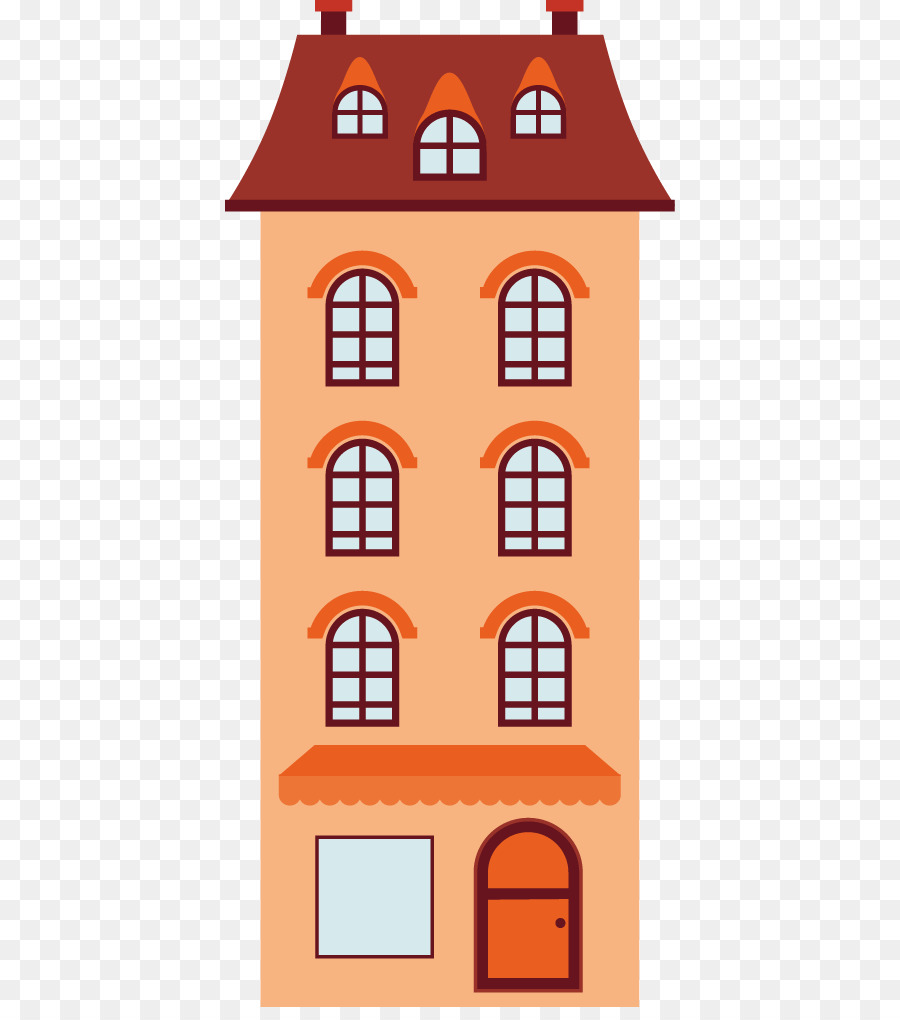 